The Leading Edge
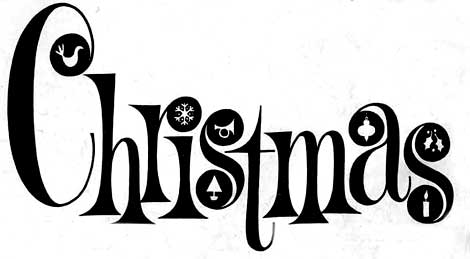 Module 2019Preparing for your best year yet...In preparation for 2019, let’s look at 3 key areas that are crucial for the start of the New Year:1. Seven Greatest Achievements of 20182. Seven Clean-upsFocus here on clutter, messes, complexities, outdated systems and processes3. Big 7 Goals for Next Year 2019

And lastly… your BHAG for 2019My Big Hairy Audacious Goal/s:__________________________________________________________________________________________________________________________________________________________________________________________________________________________________________________________________________________________________________________________________________________________________________________________________________________________________________________________________________________________________________________________________________________________________________________________ ______________________________________________________________________________________________________________________________________________________________________________________________ AchievementWhy it was important to me…Next action1234567Clean-up areaDesired resultActionBy when?Technologye.g. computer, website, internet services, hard and software 
Finances e.g. budgeting, cash flow, investments, trusts, bookkeeping, taxes
Healthe.g. exercise, eating habits, sportBalancee.g. family, work, social, personalSpirituale.g. beliefs, values, church
Personal Timee.g. time to reflect, develop yourself, be creative, have funFamilye.g. quantity & quality time with spouse, children, extended family, be 100% present
Goal
By when?Action1234567